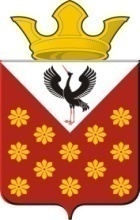 Российская  ФедерацияСвердловская областьБайкаловский районПостановлениеглавы муниципального образованияКраснополянское сельское поселениеот 27 июля  2018 года  № 113О продлении срока действия муниципальных программВ соответствии со статьей 179 Бюджетного кодекса Российской Федерации, статьями 18, 29 Положения о бюджетном процессе в муниципальном образовании Краснополянское сельское поселение, утвержденного решением Думы Краснополянского сельского поселения от 27 декабря  2013 года №24 в редакции от 27 ноября 2017 года №19, Порядком формирования и реализации муниципальных программ в муниципальном образовании Краснополянское сельское поселение, утвержденным Постановлением Главы Краснополянского сельского поселения от 26 декабря 2017 №246,  в целях обеспечения непрерывности и преемственности осуществления бюджетного процесса Администрация муниципального образования Краснополянское сельское поселениеПОСТАНОВЛЯЕТ:Продлить срок реализации муниципальных программ, действие которых заканчивается в 2020 году, за счет дополнения новым этапом их реализации с соответствующей корректировкой основных параметров (целей, задач, целевых показателей) на период до 2024 года.Главным распорядителям средств бюджета, ответственным за разработку муниципальных программ, завершить указанные мероприятия в срок до 15 августа 2018 года.   Опубликовать настоящее Постановление в Информационном вестнике Краснополянского сельского поселения и разместить на сайте муниципального образования в сети «Интернет» www.krasnopolyanskoe.ru 4. Контроль за исполнением настоящего постановления возложить на заместителя главы администрации (по социальным вопросам) Нуртазинову А.Б.Глава Краснополянского сельского поселения                                     Л.А. Федотова